Please indicate how you became aware of this vacancy:	Linwoods website 	Job Centre  Newspaper, please specify:              Other, please specify: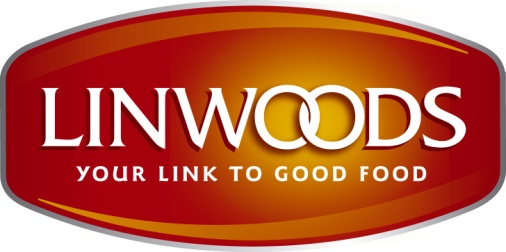 JOHN WOODS (L) LTDJOB APPLICATION FORM190 MONAGHAN , ARMAGH, CO. ARMAGH, BT60 4EZTELEPHONE: 02837 568477  FAX: 02837 568865‘We are an equal opportunities employer’Job Ref No:   HR/170Job Title: Health Foods Plant Team Leader (Full time/permanent)Closing date : Monday 21st January 2019 at 5pmPERSONAL DETAILSPERSONAL DETAILSSurname:Address:Forename(s):Address Line 2:Home Telephone No:Address Line 3:Mobile Telephone No:Postcode:National Insurance Number:Email Address:EMERGENCY CONTACT (PREFERABLY NEXT OF KIN)EMERGENCY CONTACT (PREFERABLY NEXT OF KIN)Name:Address:Relationship:Home Telephone No:Mobile Telephone No:WORK PERMIT In relation to the guidelines set out under home office work permit regulations and associated immigration legislation.  Do you require a UK work permit to work in the UK or are you a citizen of an EU accession country with permission to work in the UK?  Yes_______     No_______     Details____________________________________________DRIVING LICENCEDRIVING LICENCEDRIVING LICENCEDRIVING LICENCEDRIVING LICENCEDRIVING LICENCEDRIVING LICENCEDRIVING LICENCEDRIVING LICENCEDRIVING LICENCECurrent Driving Licence(Tick Box)NoneProv.OrdinaryHGVHGVHGVClass CCleanEndorsedCurrent Driving Licence(Tick Box)NoneProv.Ordinary123Class CCleanEndorsedIf you have an endorsed licence please give details of reason belowIf you have an endorsed licence please give details of reason belowIf you have an endorsed licence please give details of reason belowIf you have an endorsed licence please give details of reason belowIf you have an endorsed licence please give details of reason belowIf you have an endorsed licence please give details of reason belowIf you have an endorsed licence please give details of reason belowIf you have an endorsed licence please give details of reason belowIf you have an endorsed licence please give details of reason belowIf you have an endorsed licence please give details of reason belowYOUR QUALIFICATIONSYOUR QUALIFICATIONSYOUR QUALIFICATIONSLEVEL (E.G. GCSE/DEGREE)SUBJECT/NAME OF COURSEGRADE ATTAINEDYOUR MEMBERSHIP OF PROFESSIONAL BODIES YOUR MEMBERSHIP OF PROFESSIONAL BODIES NAME OF PROFESSIONAL BODYGRADE OF MEMBERSHIP YOUR EMPLOYMENT HISTORY (please list in reverse order, starting with your current or last employer)YOUR EMPLOYMENT HISTORY (please list in reverse order, starting with your current or last employer)YOUR EMPLOYMENT HISTORY (please list in reverse order, starting with your current or last employer)YOUR EMPLOYMENT HISTORY (please list in reverse order, starting with your current or last employer)YOUR EMPLOYMENT HISTORY (please list in reverse order, starting with your current or last employer)EMPLOYERS NAME AND ADDRESSDATES OF EMPLOYMENTJOB TITLE & MAIN DUTIESFINAL SALARY AND REASON FOR LEAVING FINAL SALARY AND REASON FOR LEAVING OVERTIME / SHIFTSOVERTIME / SHIFTSOVERTIME / SHIFTSOVERTIME / SHIFTSWould you be prepared to work overtime on a regular basis if required             YES / NOWould you be prepared to work overtime on a regular basis if required             YES / NOWould you be prepared to work overtime on a regular basis if required             YES / NOWould you be prepared to work overtime on a regular basis if required             YES / NOWould you be prepared to work shifts on a regular basis if required                   YES / NOWould you be prepared to work shifts on a regular basis if required                   YES / NOWould you be prepared to work shifts on a regular basis if required                   YES / NOWould you be prepared to work shifts on a regular basis if required                   YES / NOHOLIDAYS / COURSES BOOKEDHOLIDAYS / COURSES BOOKEDHOLIDAYS / COURSES BOOKEDHOLIDAYS / COURSES BOOKEDPlease give details / dates of any holidays and / or training courses you have already booked or are currently studyingPlease give details / dates of any holidays and / or training courses you have already booked or are currently studyingPlease give details / dates of any holidays and / or training courses you have already booked or are currently studyingPlease give details / dates of any holidays and / or training courses you have already booked or are currently studyingPLEASE DETAIL HOW YOU MEET THE CRITERIA FOR THIS POST  (use additional pages if required)PLEASE DETAIL HOW YOU MEET THE CRITERIA FOR THIS POST  (use additional pages if required)REFERENCES REFERENCES We require that you provide referees from your current and previous employment whom we may approach for references.  Please note that we will not contact your present employer for a reference without your permission. (Any job offer made will be subject to receipt of satisfactory references).  We require that you provide referees from your current and previous employment whom we may approach for references.  Please note that we will not contact your present employer for a reference without your permission. (Any job offer made will be subject to receipt of satisfactory references).  Name:Company &Position Held:Address:Telephone:Name:Company &Position Held:Address:Telephone:3.Name:Company & Position Held:Address:Telephone:PLEASE GIVE DETAILS AND DATES OF ALL PERIODS OF SICKNESS OVER THE PAST 3 YEARS UP TO THE DATE OF THIS APPLICATION. PLEASE GIVE DETAILS AND DATES OF ALL PERIODS OF SICKNESS OVER THE PAST 3 YEARS UP TO THE DATE OF THIS APPLICATION. PLEASE GIVE DETAILS AND DATES OF ALL PERIODS OF SICKNESS OVER THE PAST 3 YEARS UP TO THE DATE OF THIS APPLICATION. PLEASE GIVE DETAILS AND DATES OF ALL PERIODS OF SICKNESS OVER THE PAST 3 YEARS UP TO THE DATE OF THIS APPLICATION. PLEASE GIVE DETAILS AND DATES OF ALL PERIODS OF SICKNESS OVER THE PAST 3 YEARS UP TO THE DATE OF THIS APPLICATION. NATURE OF SICKNESS/ABSENCEDATE FROMDATE TONO OF DAYSDID YOU CONSULT A DOCTOR? DISABILITY Do you require a reasonable adjustment for reasons related to a disability to allow you to attend an interview?  YES / NO               If yes, please give details below DISABILITY Do you require a reasonable adjustment for reasons related to a disability to allow you to undertake the duties of this post if successful?YES / NO               If yes, please give details below ALLERGIES This role will involve working with nuts/wheat products. Can you please detail if you have any known allergies that may affect your suitability to work within the production environment YES / NO               If yes, please give details below DECLARATIONI declare that all the foregoing statements are true, complete and accurate. I understand that if I give wrong information or leave out important information I could be dismissed if I take up this job I understand that to take up this job I must have satisfactory references and health assessment I agree to abide by the terms and conditions and conform to all company regulations.SIGNED:                                                              DATE: